DEPARTEMENT DU NORD			Préseau, le Arrondissement du Valenciennes			Madame Sandrine FRANÇOIS-LAGNY	          							Maire de Préseau Communauté d'Agglomération				« Valenciennes Métropole »					           àCommune de PRESEAU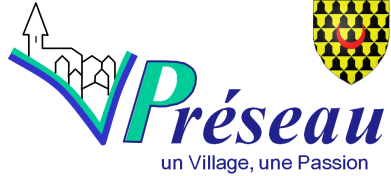 CERTIFICAT D’INSCRIPTION	Je soussignée, Sandrine FRANÇOIS-LAGNY, Maire de Préseau, autorise l’inscription de l’enfant : 		Nom: …………………………		Prénom : ……………………..		Date de naissance :……………………………		Adresse : ………………………………………………………………………………..		Nom du Père : …………………………………..		Adresse mail :                              		Nom de la Mère : ……………………………….		Adresse mail :Tél :…………………………………dans l’école maternelle / primaire communale.							Le Maire,							Sandrine FRANÇOIS-LAGNY9, rue Evariste Boussemard – 59990 PRESEAUTél. : 03.27.25.81.28 – Fax : 03.27.25.85.77email : mairie.preseau@wanadoo.fr